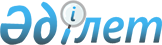 Қазақстан Республикасы Әділет министрлігінің Тіркеу қызметі комитеті төрағасының 2002 жылғы 19 шілдедегі N 175 "Саяси партия мүшелері тізімінің нысанын бекіту туралы" бұйрығына өзгеріс енгізу туралы
					
			Күшін жойған
			
			
		
					Қазақстан Республикасы Әділет министрлігі Тіркеу қызметі комитеті Төрағасының 2002 жылғы 12 тамыздағы N 218 бұйрығы. Қазақстан Республикасы Әділет министрлігінде 2002 жылғы 13 тамызда тіркелді. Тіркеу N 1949. Ескерту. Күші жойылды - ҚР Әділет министрінің 2009 жылғы 30 наурыздағы N 32 Бұйрығымен.       Ескерту. Бұйрықтың күші жойылды - ҚР Әділет министрінің 2009 жылғы 30 наурыздағы N 32 (қолданысқа енгізілу тәртібін 3-т. қараңыз) Бұйрығымен.       "Саяси партиялар туралы" Қазақстан Республикасының 2002 жылғы 15 шілдедегі Заңының 10-бабы 7-тармағының 4)-тармақшасына сәйкес, БҰЙЫРАМЫН: 

      1. Қазақстан Республикасы Әділет министрлігінің Тіркеу қызметі комитеті Төрағасының "Саяси партия мүшелері тізімінің нысанын бекіту туралы" 2002 жылғы 19 шілдедегі N 175 бұйрығына мынадай өзгеріс енгізілсін: 

      саяси партия мүшелері тізімінің нысаны қосымшаға сәйкес жаңа редакцияда жазылсын. 

      2. Осы бұйрық Қазақстан Республикасы Әділет министрлігінде мемлекеттік тіркелген күннен бастап күшіне енеді және жариялануға жатады.       Төраға 

Қазақстан Республикасы 

Әділет министрлігінің 

Тіркеу қызметі комитеті 

  Төрағасының       

2002 жылғы 12 тамыздағы 

N 218 бұйрығына қосымша Қазақстан Республикасы 

Әділет министрлігінің 

  Тіркеу қызметі комитеті 

    Төрағасының      

2002 жылғы 19 шілдедегі 

N 175 бұйрығымен бекітілді       _____________________ мүшелерінің тізімі 

саяси партияның атауы _____________________________________ _____________________________________ облыс, Астана және Алматы қалалары     ____________________________________________________________________ 

рет|    Тегі, есімі   |Туған айы |Қазақстан Республикасы |Тұрғылықты 

N |және әкесінің аты | мен жылы |азаматының жеке басын  |  жерінің 

   |                  |          |куәландыратын құжаттың |мекен-жайы 

   |                  |          |       нөмірі          | 

____________________________________________________________________ 

1          2             3                4                  5 ____________________________________________________________________ _________________________________________________________ 

тізімді құруға жауапты тұлғаның фамилиясы, есімі және қолы 

(тізімнің әр парағы тізімді құруға жауапты тұлғаның қолымен 

бекітіледі) 
					© 2012. Қазақстан Республикасы Әділет министрлігінің «Қазақстан Республикасының Заңнама және құқықтық ақпарат институты» ШЖҚ РМК
				